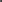 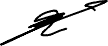 المرحلة:الثانويةالصف:الثاني المادة:كيمياء (٢-٢)كيمياء (٢-٢)الأسبوعموضوعات المحتوىموضوعات المحتوىموضوعات المحتوىموضوعات المحتوىموضوعات المحتوىالأسبوع (1)10/5/1444هـ - 4/12/2022مإلى14/5/1444هـ - 8/12/2022مالفصل 1: حالات المادةالغازاتنشاط تمهيدي + نظرية الحركة الجزيئيةالفصل 1: حالات المادةالغازاتنشاط تمهيدي + نظرية الحركة الجزيئيةالفصل 1: حالات المادةالغازاتنشاط تمهيدي + نظرية الحركة الجزيئيةالفصل 1: حالات المادةالغازاتنشاط تمهيدي + نظرية الحركة الجزيئيةالفصل 1: حالات المادةالغازاتنشاط تمهيدي + نظرية الحركة الجزيئيةالأسبوع (1)10/5/1444هـ - 4/12/2022مإلى14/5/1444هـ - 8/12/2022متغيير سلوك الغازاتتغيير سلوك الغازاتتغيير سلوك الغازاتتغيير سلوك الغازاتتغيير سلوك الغازاتالأسبوع (1)10/5/1444هـ - 4/12/2022مإلى14/5/1444هـ - 8/12/2022مضغط الغازضغط الغازضغط الغازضغط الغازضغط الغازالأسبوع (1)10/5/1444هـ - 4/12/2022مإلى14/5/1444هـ - 8/12/2022متابع/ ضغط الغازتابع/ ضغط الغازتابع/ ضغط الغازتابع/ ضغط الغازتابع/ ضغط الغازالأسبوع (1)10/5/1444هـ - 4/12/2022مإلى14/5/1444هـ - 8/12/2022مالتقويمالتقويمالتقويمالتقويمالتقويمالأسبوع (2)17/5/1444هـ-   11/12/2022مإلى21/5/1444هـ  -  15/12/2022متابع/ الفصل 1: حالات المادةقوى التجاذبالقوى بين الجزيئاتتابع/ الفصل 1: حالات المادةقوى التجاذبالقوى بين الجزيئاتتابع/ الفصل 1: حالات المادةقوى التجاذبالقوى بين الجزيئاتتابع/ الفصل 1: حالات المادةقوى التجاذبالقوى بين الجزيئاتتابع/ الفصل 1: حالات المادةقوى التجاذبالقوى بين الجزيئاتالأسبوع (2)17/5/1444هـ-   11/12/2022مإلى21/5/1444هـ  -  15/12/2022متابع/ القوى بين الجزيئات + التقويمتابع/ القوى بين الجزيئات + التقويمتابع/ القوى بين الجزيئات + التقويمتابع/ القوى بين الجزيئات + التقويمتابع/ القوى بين الجزيئات + التقويمالأسبوع (2)17/5/1444هـ-   11/12/2022مإلى21/5/1444هـ  -  15/12/2022مالمواد السائلة والمواد الصلبةالمواد السائلة والمواد الصلبةالمواد السائلة والمواد الصلبةالمواد السائلة والمواد الصلبةالمواد السائلة والمواد الصلبةالأسبوع (2)17/5/1444هـ-   11/12/2022مإلى21/5/1444هـ  -  15/12/2022متابع/ المواد السائلة والمواد الصلبةتابع/ المواد السائلة والمواد الصلبةتابع/ المواد السائلة والمواد الصلبةتابع/ المواد السائلة والمواد الصلبةتابع/ المواد السائلة والمواد الصلبةالأسبوع (2)17/5/1444هـ-   11/12/2022مإلى21/5/1444هـ  -  15/12/2022متابع/ المواد السائلة والمواد الصلبة + التقويمتابع/ المواد السائلة والمواد الصلبة + التقويمتابع/ المواد السائلة والمواد الصلبة + التقويمتابع/ المواد السائلة والمواد الصلبة + التقويمتابع/ المواد السائلة والمواد الصلبة + التقويمالأسبوع (3)24/5/1444هـ   - 18/12/2022مإلى28/5/1444هـ  -  22/12/2022مإجازة مطولة: الأحدتابع/ الفصل 1: حالات المادةتغيرات الحالة الفيزيائيةتغيرات الحالة الفيزيائية الماصة للطاقةتابع/ الفصل 1: حالات المادةتغيرات الحالة الفيزيائيةتغيرات الحالة الفيزيائية الماصة للطاقةتابع/ الفصل 1: حالات المادةتغيرات الحالة الفيزيائيةتغيرات الحالة الفيزيائية الماصة للطاقةتابع/ الفصل 1: حالات المادةتغيرات الحالة الفيزيائيةتغيرات الحالة الفيزيائية الماصة للطاقةتابع/ الفصل 1: حالات المادةتغيرات الحالة الفيزيائيةتغيرات الحالة الفيزيائية الماصة للطاقةالأسبوع (3)24/5/1444هـ   - 18/12/2022مإلى28/5/1444هـ  -  22/12/2022مإجازة مطولة: الأحدتغيرات الحالة الفيزيائية الطاردة للطاقةتغيرات الحالة الفيزيائية الطاردة للطاقةتغيرات الحالة الفيزيائية الطاردة للطاقةتغيرات الحالة الفيزيائية الطاردة للطاقةتغيرات الحالة الفيزيائية الطاردة للطاقةالأسبوع (3)24/5/1444هـ   - 18/12/2022مإلى28/5/1444هـ  -  22/12/2022مإجازة مطولة: الأحدمخطط الحالة الفيزيائية (الطور) + التقويممخطط الحالة الفيزيائية (الطور) + التقويممخطط الحالة الفيزيائية (الطور) + التقويممخطط الحالة الفيزيائية (الطور) + التقويممخطط الحالة الفيزيائية (الطور) + التقويمالأسبوع (3)24/5/1444هـ   - 18/12/2022مإلى28/5/1444هـ  -  22/12/2022مإجازة مطولة: الأحدالكيمياء في واقع الحياة + مختبر الكيمياءالكيمياء في واقع الحياة + مختبر الكيمياءالكيمياء في واقع الحياة + مختبر الكيمياءالكيمياء في واقع الحياة + مختبر الكيمياءالكيمياء في واقع الحياة + مختبر الكيمياءالأسبوع (4)1/6/1444هـ  - 25/12/2022مإلى5/6/1444هـ    - 29/12/2022متابع/ الفصل 1: حالات المادةالتقويم (1-1)تابع/ الفصل 1: حالات المادةالتقويم (1-1)تابع/ الفصل 1: حالات المادةالتقويم (1-1)تابع/ الفصل 1: حالات المادةالتقويم (1-1)تابع/ الفصل 1: حالات المادةالتقويم (1-1)الأسبوع (4)1/6/1444هـ  - 25/12/2022مإلى5/6/1444هـ    - 29/12/2022مالفصل 2: الطاقة والتغيرات الكيميائية           الطاقةتجربة استهلالية + طبيعة الطاقةالفصل 2: الطاقة والتغيرات الكيميائية           الطاقةتجربة استهلالية + طبيعة الطاقةالفصل 2: الطاقة والتغيرات الكيميائية           الطاقةتجربة استهلالية + طبيعة الطاقةالفصل 2: الطاقة والتغيرات الكيميائية           الطاقةتجربة استهلالية + طبيعة الطاقةالفصل 2: الطاقة والتغيرات الكيميائية           الطاقةتجربة استهلالية + طبيعة الطاقةالأسبوع (4)1/6/1444هـ  - 25/12/2022مإلى5/6/1444هـ    - 29/12/2022مقياس الحرارةقياس الحرارةقياس الحرارةقياس الحرارةقياس الحرارةالأسبوع (4)1/6/1444هـ  - 25/12/2022مإلى5/6/1444هـ    - 29/12/2022متابع/ قياس الحرارة + التقويمتابع/ قياس الحرارة + التقويمتابع/ قياس الحرارة + التقويمتابع/ قياس الحرارة + التقويمتابع/ قياس الحرارة + التقويمالأسبوع (4)1/6/1444هـ  - 25/12/2022مإلى5/6/1444هـ    - 29/12/2022مالحرارة المسعرالحرارة المسعرالحرارة المسعرالحرارة المسعرالحرارة المسعرالأسبوع (5)8/6/1444هـ    - 1/1/2023مإلى12/6/1444هـ   -   5/1/2023متابع/ الفصل 2: الطاقة والتغيرات الكيميائيةالطاقةالطاقة الكيميائية والكون + التقويمتابع/ الفصل 2: الطاقة والتغيرات الكيميائيةالطاقةالطاقة الكيميائية والكون + التقويمتابع/ الفصل 2: الطاقة والتغيرات الكيميائيةالطاقةالطاقة الكيميائية والكون + التقويمتابع/ الفصل 2: الطاقة والتغيرات الكيميائيةالطاقةالطاقة الكيميائية والكون + التقويمتابع/ الفصل 2: الطاقة والتغيرات الكيميائيةالطاقةالطاقة الكيميائية والكون + التقويمالأسبوع (5)8/6/1444هـ    - 1/1/2023مإلى12/6/1444هـ   -   5/1/2023مالمعادلات الكيميائية الحراريةكتابة المعادلات الكيميائية الحراريةالمعادلات الكيميائية الحراريةكتابة المعادلات الكيميائية الحراريةالمعادلات الكيميائية الحراريةكتابة المعادلات الكيميائية الحراريةالمعادلات الكيميائية الحراريةكتابة المعادلات الكيميائية الحراريةالمعادلات الكيميائية الحراريةكتابة المعادلات الكيميائية الحراريةالأسبوع (5)8/6/1444هـ    - 1/1/2023مإلى12/6/1444هـ   -   5/1/2023متغيرات الحالةتغيرات الحالةتغيرات الحالةتغيرات الحالةتغيرات الحالةالأسبوع (5)8/6/1444هـ    - 1/1/2023مإلى12/6/1444هـ   -   5/1/2023متابع/ تغيرات الحالةتابع/ تغيرات الحالةتابع/ تغيرات الحالةتابع/ تغيرات الحالةتابع/ تغيرات الحالةالأسبوع (5)8/6/1444هـ    - 1/1/2023مإلى12/6/1444هـ   -   5/1/2023متفاعلات الاحتراق + التقويمتفاعلات الاحتراق + التقويمتفاعلات الاحتراق + التقويمتفاعلات الاحتراق + التقويمتفاعلات الاحتراق + التقويمالأسبوع (6)15/6/1444هـ     8/1/2023مإلى 19/6/1444هـ  -  12/1/2023مالفصل 2: الطاقة والتغيرات الكيميائيةحساب التغير في المحتوة الحراريقانون هسالفصل 2: الطاقة والتغيرات الكيميائيةحساب التغير في المحتوة الحراريقانون هسالفصل 2: الطاقة والتغيرات الكيميائيةحساب التغير في المحتوة الحراريقانون هسالفصل 2: الطاقة والتغيرات الكيميائيةحساب التغير في المحتوة الحراريقانون هسالفصل 2: الطاقة والتغيرات الكيميائيةحساب التغير في المحتوة الحراريقانون هسالأسبوع (6)15/6/1444هـ     8/1/2023مإلى 19/6/1444هـ  -  12/1/2023متابع / قانون هستابع / قانون هستابع / قانون هستابع / قانون هستابع / قانون هسالأسبوع (6)15/6/1444هـ     8/1/2023مإلى 19/6/1444هـ  -  12/1/2023محرارة التكوين القياسيةحرارة التكوين القياسيةحرارة التكوين القياسيةحرارة التكوين القياسيةحرارة التكوين القياسيةالأسبوع (6)15/6/1444هـ     8/1/2023مإلى 19/6/1444هـ  -  12/1/2023متابع حرارة التكوين القياسية + التقويمتابع حرارة التكوين القياسية + التقويمتابع حرارة التكوين القياسية + التقويمتابع حرارة التكوين القياسية + التقويمتابع حرارة التكوين القياسية + التقويمالأسبوع (6)15/6/1444هـ     8/1/2023مإلى 19/6/1444هـ  -  12/1/2023مكيف تعمل الأشياء؟ + مختبر الكيمياءكيف تعمل الأشياء؟ + مختبر الكيمياءكيف تعمل الأشياء؟ + مختبر الكيمياءكيف تعمل الأشياء؟ + مختبر الكيمياءكيف تعمل الأشياء؟ + مختبر الكيمياءالأسبوع (7)22/6/1444هـ   - 15/1/2023مإلى26/6/1444هـ -  19/1/2023مإجازة مطولة: الأحد والاثنينتابع/ الفصل 2: الطاقة والتغيرات الكيميائيةحساب التغير في المحتوة الحراريقانون هس التقويم (1-2)تابع/ الفصل 2: الطاقة والتغيرات الكيميائيةحساب التغير في المحتوة الحراريقانون هس التقويم (1-2)تابع/ الفصل 2: الطاقة والتغيرات الكيميائيةحساب التغير في المحتوة الحراريقانون هس التقويم (1-2)تابع/ الفصل 2: الطاقة والتغيرات الكيميائيةحساب التغير في المحتوة الحراريقانون هس التقويم (1-2)تابع/ الفصل 2: الطاقة والتغيرات الكيميائيةحساب التغير في المحتوة الحراريقانون هس التقويم (1-2)الأسبوع (7)22/6/1444هـ   - 15/1/2023مإلى26/6/1444هـ -  19/1/2023مإجازة مطولة: الأحد والاثنينالفصل 3 : سرعة التفاعلات الكيميائيةنظرية التصادم وسرعة التفاعل الكيميائينشاط تمهيدي + التعبير عن سرعة التفاعلالفصل 3 : سرعة التفاعلات الكيميائيةنظرية التصادم وسرعة التفاعل الكيميائينشاط تمهيدي + التعبير عن سرعة التفاعلالفصل 3 : سرعة التفاعلات الكيميائيةنظرية التصادم وسرعة التفاعل الكيميائينشاط تمهيدي + التعبير عن سرعة التفاعلالفصل 3 : سرعة التفاعلات الكيميائيةنظرية التصادم وسرعة التفاعل الكيميائينشاط تمهيدي + التعبير عن سرعة التفاعلالفصل 3 : سرعة التفاعلات الكيميائيةنظرية التصادم وسرعة التفاعل الكيميائينشاط تمهيدي + التعبير عن سرعة التفاعلالأسبوع (7)22/6/1444هـ   - 15/1/2023مإلى26/6/1444هـ -  19/1/2023مإجازة مطولة: الأحد والاثنينتابع/ التعبير عن سرعة التفاعلتابع/ التعبير عن سرعة التفاعلتابع/ التعبير عن سرعة التفاعلتابع/ التعبير عن سرعة التفاعلتابع/ التعبير عن سرعة التفاعلالأسبوع (8)29/6/1444هـ  - 22/1/2023مإلى4/7/1444هـ  - 26/1/2023متابع/ الفصل 3 : سرعة التفاعلات الكيميائيةنظرية التصادم + التقويم (1-3)تابع/ الفصل 3 : سرعة التفاعلات الكيميائيةنظرية التصادم + التقويم (1-3)تابع/ الفصل 3 : سرعة التفاعلات الكيميائيةنظرية التصادم + التقويم (1-3)تابع/ الفصل 3 : سرعة التفاعلات الكيميائيةنظرية التصادم + التقويم (1-3)تابع/ الفصل 3 : سرعة التفاعلات الكيميائيةنظرية التصادم + التقويم (1-3)الأسبوع (8)29/6/1444هـ  - 22/1/2023مإلى4/7/1444هـ  - 26/1/2023مالعوامل المؤثرة في سرعة التفاعلطبيعة المواد المتفاعلة + التركيز العوامل المؤثرة في سرعة التفاعلطبيعة المواد المتفاعلة + التركيز العوامل المؤثرة في سرعة التفاعلطبيعة المواد المتفاعلة + التركيز العوامل المؤثرة في سرعة التفاعلطبيعة المواد المتفاعلة + التركيز العوامل المؤثرة في سرعة التفاعلطبيعة المواد المتفاعلة + التركيز الأسبوع (8)29/6/1444هـ  - 22/1/2023مإلى4/7/1444هـ  - 26/1/2023ممساحة السطح + درجة الحرارة مساحة السطح + درجة الحرارة مساحة السطح + درجة الحرارة مساحة السطح + درجة الحرارة مساحة السطح + درجة الحرارة الأسبوع (8)29/6/1444هـ  - 22/1/2023مإلى4/7/1444هـ  - 26/1/2023مالمحفزات والمثيطات + التقويم (2-3)المحفزات والمثيطات + التقويم (2-3)المحفزات والمثيطات + التقويم (2-3)المحفزات والمثيطات + التقويم (2-3)المحفزات والمثيطات + التقويم (2-3)الأسبوع (8)29/6/1444هـ  - 22/1/2023مإلى4/7/1444هـ  - 26/1/2023متابع/ الفصل 3 : سرعة التفاعلات الكيميائيةقوانين سرعة التفاعل الكيميائيكتابة قوانين سرعة التفاعلاتتابع/ الفصل 3 : سرعة التفاعلات الكيميائيةقوانين سرعة التفاعل الكيميائيكتابة قوانين سرعة التفاعلاتتابع/ الفصل 3 : سرعة التفاعلات الكيميائيةقوانين سرعة التفاعل الكيميائيكتابة قوانين سرعة التفاعلاتتابع/ الفصل 3 : سرعة التفاعلات الكيميائيةقوانين سرعة التفاعل الكيميائيكتابة قوانين سرعة التفاعلاتتابع/ الفصل 3 : سرعة التفاعلات الكيميائيةقوانين سرعة التفاعل الكيميائيكتابة قوانين سرعة التفاعلاتالأسبوع (9)7/7/1444هـ   - 29/1/2023مإلى11/7/1444هـ   -  2/2/2023متحديد رتبة التفاعلتحديد رتبة التفاعلتحديد رتبة التفاعلتحديد رتبة التفاعلتحديد رتبة التفاعلالأسبوع (9)7/7/1444هـ   - 29/1/2023مإلى11/7/1444هـ   -  2/2/2023مالتقويم (3-3)التقويم (3-3)التقويم (3-3)التقويم (3-3)التقويم (3-3)الأسبوع (9)7/7/1444هـ   - 29/1/2023مإلى11/7/1444هـ   -  2/2/2023ممختبر الكيمياء + التقويم (1-3)مختبر الكيمياء + التقويم (1-3)مختبر الكيمياء + التقويم (1-3)مختبر الكيمياء + التقويم (1-3)مختبر الكيمياء + التقويم (1-3)الأسبوع (9)7/7/1444هـ   - 29/1/2023مإلى11/7/1444هـ   -  2/2/2023مالفصل 4 : الاتزان الكيميائيحالة الاتزان الديناميكينشاط تمهيدي + ما الاتزان؟الفصل 4 : الاتزان الكيميائيحالة الاتزان الديناميكينشاط تمهيدي + ما الاتزان؟الفصل 4 : الاتزان الكيميائيحالة الاتزان الديناميكينشاط تمهيدي + ما الاتزان؟الفصل 4 : الاتزان الكيميائيحالة الاتزان الديناميكينشاط تمهيدي + ما الاتزان؟الفصل 4 : الاتزان الكيميائيحالة الاتزان الديناميكينشاط تمهيدي + ما الاتزان؟الأسبوع (9)7/7/1444هـ   - 29/1/2023مإلى11/7/1444هـ   -  2/2/2023متابع/ ما الاتزان؟تابع/ ما الاتزان؟تابع/ ما الاتزان؟تابع/ ما الاتزان؟تابع/ ما الاتزان؟الأسبوع (10)14/7/1444هـ    - 5/2/2023مإلى18/7/1444هـ    9/2/2023مالفصل 4 : الاتزان الكيميائيحالة الاتزان الديناميكيتعابير الاتزانالفصل 4 : الاتزان الكيميائيحالة الاتزان الديناميكيتعابير الاتزانالفصل 4 : الاتزان الكيميائيحالة الاتزان الديناميكيتعابير الاتزانالفصل 4 : الاتزان الكيميائيحالة الاتزان الديناميكيتعابير الاتزانالفصل 4 : الاتزان الكيميائيحالة الاتزان الديناميكيتعابير الاتزانالأسبوع (10)14/7/1444هـ    - 5/2/2023مإلى18/7/1444هـ    9/2/2023متابع/ تعابير الاتزانتابع/ تعابير الاتزانتابع/ تعابير الاتزانتابع/ تعابير الاتزانتابع/ تعابير الاتزانالأسبوع (10)14/7/1444هـ    - 5/2/2023مإلى18/7/1444هـ    9/2/2023مثوابت الاتزانثوابت الاتزانثوابت الاتزانثوابت الاتزانثوابت الاتزانالأسبوع (10)14/7/1444هـ    - 5/2/2023مإلى18/7/1444هـ    9/2/2023متابع/ ثوابت الاتزان + التقويم (1-4)تابع/ ثوابت الاتزان + التقويم (1-4)تابع/ ثوابت الاتزان + التقويم (1-4)تابع/ ثوابت الاتزان + التقويم (1-4)تابع/ ثوابت الاتزان + التقويم (1-4)الأسبوع (10)14/7/1444هـ    - 5/2/2023مإلى18/7/1444هـ    9/2/2023متابع/  الفصل 4 : الاتزان الكيميائيالعوامل المؤثرة في الاتزان الكيميائيمبدأ لوشاتييهتابع/  الفصل 4 : الاتزان الكيميائيالعوامل المؤثرة في الاتزان الكيميائيمبدأ لوشاتييهتابع/  الفصل 4 : الاتزان الكيميائيالعوامل المؤثرة في الاتزان الكيميائيمبدأ لوشاتييهتابع/  الفصل 4 : الاتزان الكيميائيالعوامل المؤثرة في الاتزان الكيميائيمبدأ لوشاتييهتابع/  الفصل 4 : الاتزان الكيميائيالعوامل المؤثرة في الاتزان الكيميائيمبدأ لوشاتييهالأسبوع (11)21/7/1444هـ   - 12/2/2023مإلى25/7/1444هـ  -  16/2/2023متابع/  الفصل 4 : الاتزان الكيميائيالعوامل المؤثرة في الاتزان الكيميائيتطبيق مبدأ لوشاتلييه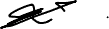 تابع/  الفصل 4 : الاتزان الكيميائيالعوامل المؤثرة في الاتزان الكيميائيتطبيق مبدأ لوشاتلييهتابع/  الفصل 4 : الاتزان الكيميائيالعوامل المؤثرة في الاتزان الكيميائيتطبيق مبدأ لوشاتلييهتابع/  الفصل 4 : الاتزان الكيميائيالعوامل المؤثرة في الاتزان الكيميائيتطبيق مبدأ لوشاتلييهتابع/  الفصل 4 : الاتزان الكيميائيالعوامل المؤثرة في الاتزان الكيميائيتطبيق مبدأ لوشاتلييهالأسبوع (11)21/7/1444هـ   - 12/2/2023مإلى25/7/1444هـ  -  16/2/2023متابع/ تطبيق مبدأ لوشاتلييه + التقويم (2-4)تابع/ تطبيق مبدأ لوشاتلييه + التقويم (2-4)تابع/ تطبيق مبدأ لوشاتلييه + التقويم (2-4)تابع/ تطبيق مبدأ لوشاتلييه + التقويم (2-4)تابع/ تطبيق مبدأ لوشاتلييه + التقويم (2-4)الأسبوع (11)21/7/1444هـ   - 12/2/2023مإلى25/7/1444هـ  -  16/2/2023ماستعمال ثوابت الاتزانحساب التراكيز عند الاتزاناستعمال ثوابت الاتزانحساب التراكيز عند الاتزاناستعمال ثوابت الاتزانحساب التراكيز عند الاتزاناستعمال ثوابت الاتزانحساب التراكيز عند الاتزاناستعمال ثوابت الاتزانحساب التراكيز عند الاتزانالأسبوع (11)21/7/1444هـ   - 12/2/2023مإلى25/7/1444هـ  -  16/2/2023متابع/ حساب التراكيز عند الاتزانتابع/ حساب التراكيز عند الاتزانتابع/ حساب التراكيز عند الاتزانتابع/ حساب التراكيز عند الاتزانتابع/ حساب التراكيز عند الاتزانالأسبوع (11)21/7/1444هـ   - 12/2/2023مإلى25/7/1444هـ  -  16/2/2023مثابت حاصل الذائبيةثابت حاصل الذائبيةثابت حاصل الذائبيةثابت حاصل الذائبيةثابت حاصل الذائبيةالأسبوع (12)28/7/1444هـ -   19/2/2023مإلى3/8/1444هـ  -  23/2/2023مإجازة يوم التأسيس: الأربعاء والخميستابع/  الفصل 4 : الاتزان الكيميائيتابع / ثابت حاصل الذائبية +  تأثير الأيون المشتركتابع/  الفصل 4 : الاتزان الكيميائيتابع / ثابت حاصل الذائبية +  تأثير الأيون المشتركتابع/  الفصل 4 : الاتزان الكيميائيتابع / ثابت حاصل الذائبية +  تأثير الأيون المشتركتابع/  الفصل 4 : الاتزان الكيميائيتابع / ثابت حاصل الذائبية +  تأثير الأيون المشتركتابع/  الفصل 4 : الاتزان الكيميائيتابع / ثابت حاصل الذائبية +  تأثير الأيون المشتركالأسبوع (12)28/7/1444هـ -   19/2/2023مإلى3/8/1444هـ  -  23/2/2023مإجازة يوم التأسيس: الأربعاء والخميستابع/ تأثير الأيون المشترك + التقويم (3-4) + الكيمياء والصحةتابع/ تأثير الأيون المشترك + التقويم (3-4) + الكيمياء والصحةتابع/ تأثير الأيون المشترك + التقويم (3-4) + الكيمياء والصحةتابع/ تأثير الأيون المشترك + التقويم (3-4) + الكيمياء والصحةتابع/ تأثير الأيون المشترك + التقويم (3-4) + الكيمياء والصحةالأسبوع (12)28/7/1444هـ -   19/2/2023مإلى3/8/1444هـ  -  23/2/2023مإجازة يوم التأسيس: الأربعاء والخميسمختبر الكيمياء + التقويم (1-4)مختبر الكيمياء + التقويم (1-4)مختبر الكيمياء + التقويم (1-4)مختبر الكيمياء + التقويم (1-4)مختبر الكيمياء + التقويم (1-4)الأسبوع (13)الاختبارات6/8/1444هـ  - 26/2/2023مإلى10/8/1444هـ   - 2/3/2023مالاختبارات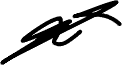 الاختباراتالاختباراتالاختباراتالاختبارات